RTA TENNIS HILLEL 2023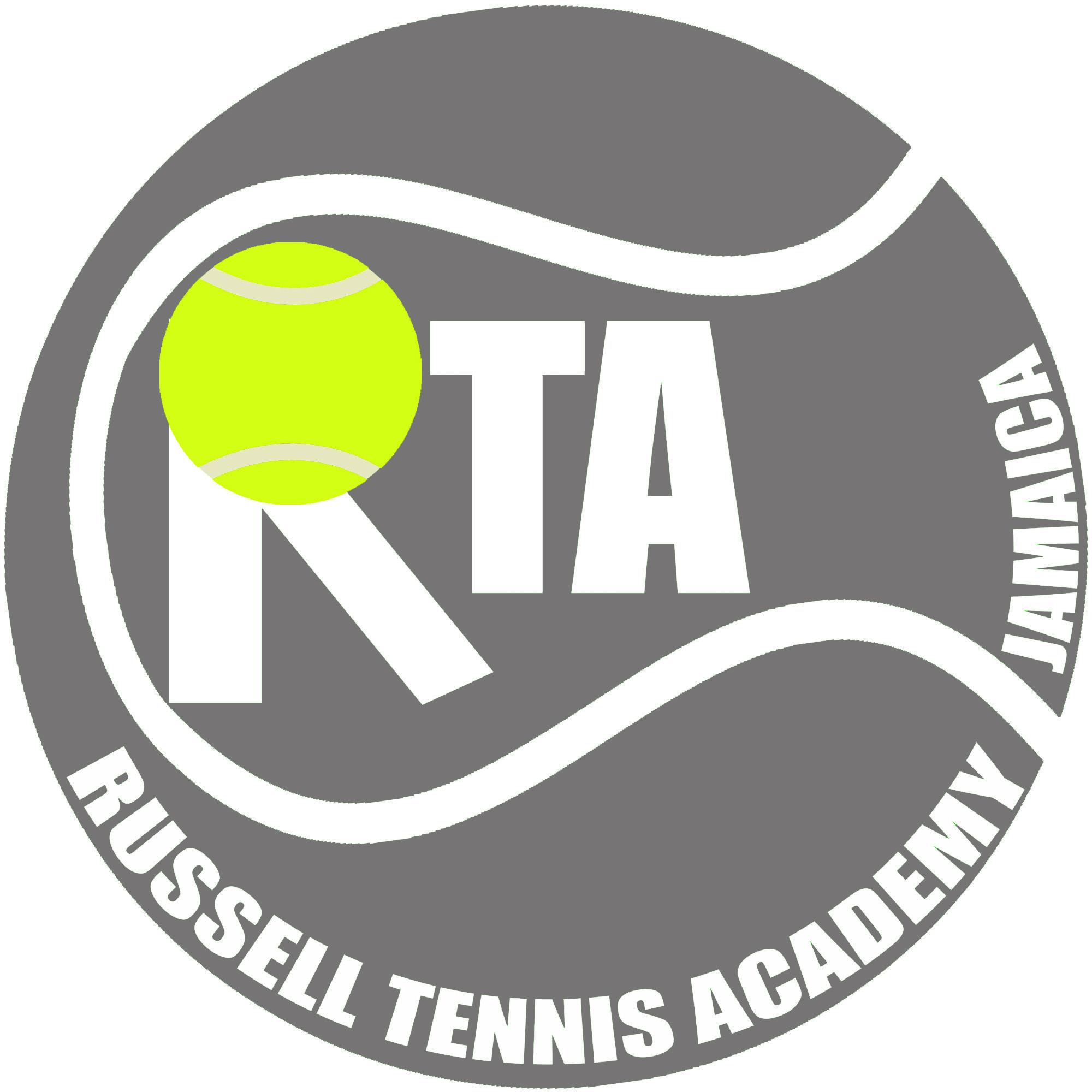 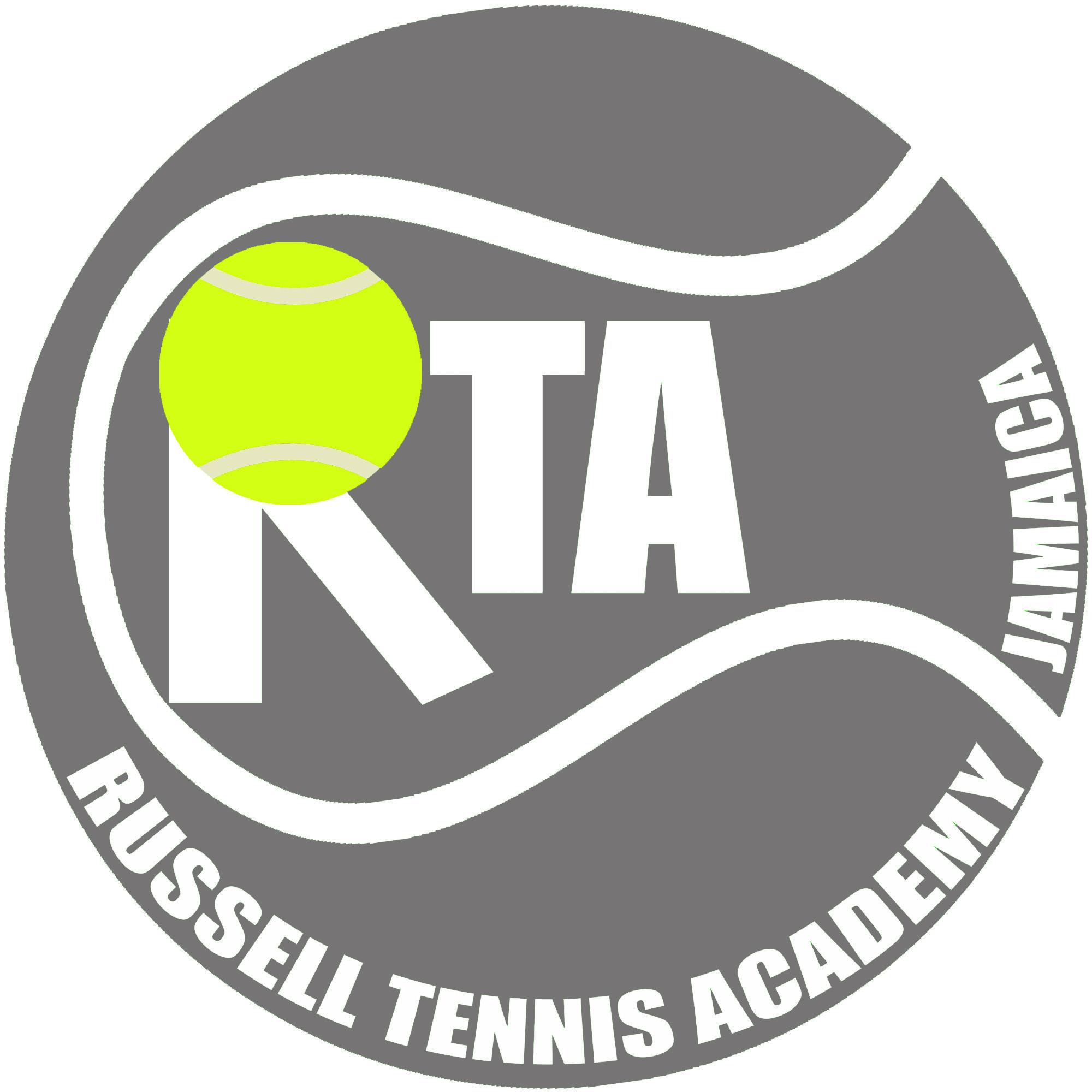 January 9th – March 31stRyan Russell: 876-843-5957, Russelltennishillel@gmail.comSamuel Wilson: 876-459-4932                MONDAY- FRIDAY                            1:15 – 1:45PM - 30 min                            1:45 – 2:30PM - 45 min                            2:30 – 3:30PM - 1 hour                            3:30 – 4:30PM - 1hour                            4:30 – 5:30PM - 1 hour SEMESTER COSTING 1HOUR – WALK ON CLASS $2500 Classes will be pro-rated based on missed weeks due to late sign up.(A) 1 class weekly $26,000(B) 2 classes weekly $52,000(C) 3 classes weekly $78,000QUICK START 45 MIN – WALK ON CLASS $2000(D) 1 class weekly $20,800(E) 2 classes weekly $41,600(F) 3 classes weekly $62,400QUICK START 30 MIN – WALK ON CLASS $1500(G) 1 class weekly $15,600(H) 2 classes weekly $31,200( I )3 classes weekly $46,800PE $10,000Private Classes / Semi PrivateRyan Russell $7,500  Samuel Wilson, Norman black, Simon Neary $5,000  PAYMENT TERMSClasses are to be pre-paid -Payment is due at the start of the Semester - No refund if your child is absent.Online payments or Cheque only (Cheque to be made out to Ryan Russell)Scotia Bank (BNS) Payment - Ryan Russell / Ironshore Branch/ ACC#403292 (Savings)Please send confirmation of payment via email to Russelltennishillel@gmail.com RAIN AND VACATION DATES Any lost class due to rain or unavoidable circumstances can be made up before the end of the term.When school is out on vacation- tennis is also on vacation. During vacation, you may schedule classes directly with the Russell’s`------------------------------------------------------------------------------------------------------Enclose Payment-----------------------------------------------------------------------------------------------------PREFERRED PROGRAMPROGRAM A [  ]         PROGRAM B [  ]      PROGRAM C [  ] 	                                                                                                                     PROGRAM D [  ]         PROGRAM E [  ]      PROGRAM F [  ]       PROGRAM G [  ]         PROGRAM H [  ]      PROGRAM I [  ]   Please enroll______________________________ Date of Birth _____________________________CLASS DAYS___________________________CLASS TIME_________________GRADE _____________PLEASE FIND ENCLOSED $ _____________ Please Circle Indicate Skill Level: (Beginner) (Intermediate) (Advance)PARENT NAME ______________________Tel__________________  Email _____________________________